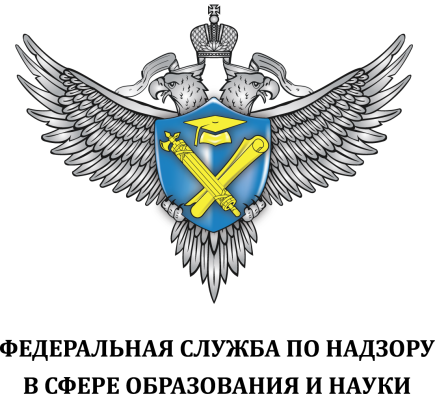 Сведения по показателям аккредитационного мониторингаКомментарии при прохождении аккредитационного мониторинга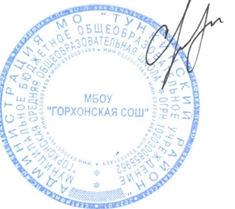 Руководитель 							образовательной организации   Сындеев Павел Валерьевич	Подпись_____________Наименование образовательной организацииМуниципальное бюджетное общеобразовательное учреждение "Горхонская средняя общеобразовательная школа"ОГРН образовательной организации1020300858962Уровень образованияСреднее общее образованиеПоказатель 1.  Наличие электронной информационно-образовательной средыПоказатель 1.  Наличие электронной информационно-образовательной среды1.  Личный кабинет в ФГИС «Моя школа»Имеется 2.  Локальный нормативный акт об электронной информационно-образовательной средеИмеется 3.  Наличие доступа к цифровой (электронной) библиотеке и/или иным электронным образовательным ресурсамИмеется 4.  Наличие доступа к электронной системе учета обучающихся, учета и хранения их образовательных результатов (электронный журнал, электронный дневник)Имеется 5.  Наличие доступа к электронным портфолио обучающихсяИмеется 6.  Наличие доступа к учебному плану, рабочим программам учебных предметов, учебных курсов (в том числе внеурочной деятельности), учебных модулей среднего общего образованияИмеется 7.  Доступ к информационно-телекоммуникационной сети «Интернет»Имеется Показатель 2.  Участие обучающихся в оценочных мероприятиях, проведенных в рамках мониторинга системы образованияПоказатель 2.  Участие обучающихся в оценочных мероприятиях, проведенных в рамках мониторинга системы образования1.  Участие обучающихся в оценочных мероприятияхПринимали участие Показатель 3.  Доля педагогических работников, имеющих первую или высшую квалификационные категории, ученое звание и (или) ученую степень и (или) лиц, приравненных к ним, в общей численности педагогических работников, участвующих в реализации основной образовательной программы среднего общего образованияПоказатель 3.  Доля педагогических работников, имеющих первую или высшую квалификационные категории, ученое звание и (или) ученую степень и (или) лиц, приравненных к ним, в общей численности педагогических работников, участвующих в реализации основной образовательной программы среднего общего образования1.  Количество педагогических работников, имеющих первую или высшую квалификационные категории по должности «Учитель» и (или) «Преподаватель», ученое звание и (или) ученую степень (в том числе богословскими учеными степенями и званиями) и лиц, приравненных к ним, участвующих в реализации учебного плана основной образовательной программы среднего общего образования10 2.  Общее количество педагогических работников, участвующих в реализации образовательной программы среднего общего образования11 Показатель 4.  Доля педагогических работников, прошедших повышение квалификации по профилю педагогической деятельности за последние 3 года, в общем числе педагогических работников, участвующих в реализации основной образовательной программы среднего общего образованияПоказатель 4.  Доля педагогических работников, прошедших повышение квалификации по профилю педагогической деятельности за последние 3 года, в общем числе педагогических работников, участвующих в реализации основной образовательной программы среднего общего образования1.  Количество педагогических работников, прошедших повышение квалификации по профилю педагогической деятельности за последние 3 года, участвующих в реализации учебного плана основной образовательной программы среднего общего образования11 2.  Общее количество педагогических работников, участвующих в реализации учебного плана основной образовательной программы среднего общего образования11 Показатель 5.  Доля выпускников, не набравших минимальное количество баллов по обязательным учебным предметам при прохождении государственной итоговой аттестации по основной образовательной программе среднего общего образования, от общего количества выпускниковПоказатель 5.  Доля выпускников, не набравших минимальное количество баллов по обязательным учебным предметам при прохождении государственной итоговой аттестации по основной образовательной программе среднего общего образования, от общего количества выпускников1.  Количество выпускников, не набравших минимальное количество баллов по обязательным учебным предметам при прохождении государственной итоговой аттестации по образовательным программам среднего общего образования0 2.  Общее количество выпускников, проходивших государственную итоговую аттестацию по образовательным программам среднего общего образования по обязательным учебным предметам13 Показатель 6.  Доля выпускников, получивших допуск к государственной итоговой аттестации по основной образовательной программе среднего общего образования (без учета повторного написания итогового сочинения (изложения) и (или) ликвидации академической задолженности), от общего количества выпускниковПоказатель 6.  Доля выпускников, получивших допуск к государственной итоговой аттестации по основной образовательной программе среднего общего образования (без учета повторного написания итогового сочинения (изложения) и (или) ликвидации академической задолженности), от общего количества выпускников1.  Количество выпускников, получивших допуск к государственной итоговой аттестации по образовательным программам среднего общего образования (без учета повторного написания итогового сочинения (изложения) и (или) ликвидации академической задолженности)13 2.  Общее количество выпускников, освоивших образовательную программу среднего общего образования13 Номер показателяКомментарии